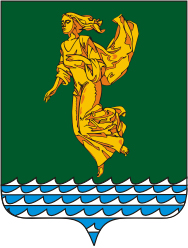 Руководствуясь Федеральным законом от 06.10.2003 года № 131-ФЗ «Об общих принципах организации местного самоуправления в Российской Федерации», ст. 19 Федерального закона от 07.02.2011 года № 6-ФЗ «Об общих принципах организации и деятельности контрольно-счетных органов субъектов Российской Федерации и муниципальных образований», ст. 45 Устава Ангарского городского округа, ст. 23 Положения о Контрольно-счетной палате Ангарского городского округа,  утвержденного решением Думы Ангарского городского округа от 26.08.2015 года № 81-06/01рД, заслушав и обсудив отчет о деятельности Контрольно-счетной палаты Ангарского городского округа за 2020 год, Дума Ангарского городского округаРЕШИЛА:1. Отчет о деятельности Контрольно-счетной палаты Ангарского городского округа за 2020 год принять к сведению.2. Опубликовать настоящее решение и отчет о деятельности Контрольно-счетной палаты Ангарского городского округа за 2020 год в газете «Ангарские ведомости».3. Настоящее решение вступает в силу со дня его подписания.Председатель ДумыАнгарского городского округа                                                                      А.А. ГородскойОТЧЕТо деятельности Контрольно-счетной палатыАнгарского городского округа за 2020 годНастоящий отчет о деятельности Контрольно-счетной палаты Ангарского городского округа за 2020 год подготовлен в соответствии с требованиями ст. 23 Положения о Контрольно-счетной палате Ангарского городского округа, утвержденного решением Думы Ангарского городского округа от 26.08.2015           № 81-06/01рД, на основании ранее направленных в Думу Ангарского городского округа отчетов о проведенных контрольных мероприятиях, заключений по экспертизе проектов нормативных правовых актов.Раздел 1. ОРГАНИЗАЦИЯ И СОДЕРЖАНИЕ ДЕЯТЕЛЬНОСТИКОНТРОЛЬНО-СЧЕТНОЙ ПАЛАТЫ  АНГАРСКОГО ГОРОДСКОГО ОКРУГА Контрольно-счетная палата Ангарского городского округа создана на основании решения Думы Ангарского городского округа от 26.08.2015                      № 81-06/01рД «О создании Контрольно-счетной палаты Ангарского городского округа, утверждении Положения о Контрольно-счетной палате Ангарского городского округа и отмене некоторых муниципальных правовых актов» (далее - Положение о Контрольно-счетной палате).Контрольно-счетная палата Ангарского городского округа (далее по тексту – Контрольно-счетная палата, КСП АГО) осуществляет свою деятельность на принципах законности, объективности, эффективности, независимости и гласности, в соответствии с Федеральным законом от 07.02.2011 № 6-ФЗ «Об общих принципах организации и деятельности контрольно-счетных органов субъектов Российской Федерации и муниципальных образований», Уставом Ангарского городского округа, Положением о Контрольно-счетной палате, иными нормативными правовыми актами Российской Федерации и Иркутской области. Основное внимание в контрольной и организационно-методической деятельности Контрольно-счетной палаты направлено на приоритетные направления внешнего муниципального финансового контроля, определенные действующим законодательством.Процесс планирования и проведения проверок организовывался с учетом поручений Думы Ангарского городского округа, предложений администрации Ангарского городского округа, плана работы Контрольно-счетной палаты Иркутской области  и обращений правоохранительных органов города Ангарска.Контрольно-счетная палата осуществляет свою деятельность на основе планов работы Контрольно-счетной палаты на 1 и на 2 полугодие текущего года. Для включения в план работы в 2020 году в адрес Контрольно-счетной палаты поступило 1 предложение Думы Ангарского городского округа, 1 обращение УФСБ РФ по Иркутской области, 3 требования прокурора города Ангарска, которые были учтены при планировании. Всего в план работы КСП АГО в 2020 году было включено 9 контрольных мероприятий и 2 экспертно-аналитических мероприятия. Из запланированных контрольных мероприятий 3 - окончание контрольных и аналитического мероприятия, начатых в 2019 году; 5 были начаты и закончены в 2020 году; 1 контрольное мероприятие начато в декабре 2020 года и будет закончено в 1 квартале 2021 года; 1 экспертно-аналитическое мероприятие «Аудит в сфере закупок товаров, работ, услуг для обеспечения государственных (муниципальных) нужд» в Администрации Ангарского городского округа было начато в 1 квартале 2020 года, приостановлено в связи с внеплановыми проверками и затем прекращено из-за неактуальности запланированного периода, контрольное мероприятие перенесено в план проверки на 1 полугодие 2021 года.Кроме плановых контрольных мероприятий Контрольно-счетной палатой было проведено 4 внеплановых контрольных мероприятий по требованию прокуратуры города Ангарска. В рамках одного контрольного мероприятия нередко проводилось несколько проверок у разных юридических лиц. Всего в 2020 году было проведено 13 контрольных и экспертно-аналитических мероприятий, в рамках которых проведено 20 проверок. Проверками в 2020 году было охвачено 30 объектов контроля, в том числе:Таблица № 1По результатам проведенных контрольных и экспертных мероприятий в 2020 году подготовлено 78 аудиторских документа, в том числе:-  20 актов по результатам проверок;- 49 заключений по результатам экспертно-аналитической работы;- 3 отчета о результатах контрольных мероприятий;
- 6 представлений по результатам контрольных мероприятий.В соответствии со статьей 14 Положения о Контрольно-счетной палате заключения по экспертно-аналитической работе и отчеты по результатам контрольных мероприятий направлялись в Думу Ангарского городского округа и мэру Ангарского городского округа. Субъектам контрольных мероприятий и главным распорядителям бюджетных средств (учредителям) направлялись представления для устранения выявленных нарушений и недостатков. Материалы по 8 контрольным мероприятиям направлены в прокуратуру города Ангарска. Раздел 2. ЭКСПЕРТНО-АНАЛИТИЧЕСКАЯ ДЕЯТЕЛЬНОСТЬ КОНТРОЛЬНО-СЧЕТНОЙ ПАЛАТЫВедение экспертно-аналитической деятельности осуществляется в соответствии со стандартом внешнего муниципального финансового контроля, который разработан исходя из основных принципов контроля, с учетом требований и положений Типового стандарта внешнего государственного (муниципального) финансового контроля «Проведение экспертно-аналитического мероприятия», рекомендованного решением президиума Совета контрольно-счетных органов при Счетной палате Российской Федерации, Общих требований к стандартам внешнего государственного и муниципального финансового контроля для проведения контрольных и экспертно-аналитических мероприятий контрольно-счетными органами субъектов Российской Федерации и муниципальных образований, утвержденных Коллегией Счетной палаты Российской Федерации. В отчетном году экспертно-аналитическая деятельность осуществлялась Контрольно-счетной палатой в соответствии с обращениями Думы Ангарского городского округа, планом работы Контрольно-счетной палаты по направлениям – экспертиза проектов решений Думы Ангарского городского округа по вопросам налоговой и бюджетной политики, управления и распоряжения муниципальной собственностью (в том числе проект решения Думы Ангарского городского округа о бюджете Ангарского городского округа на 2021 год и на плановый период 2022 и 2023 годов), аналитическая работа о ходе исполнения бюджета Ангарского городского округа, экспертно-аналитические мероприятия. Всего в 2020 году выполнено 49 экспертно-аналитических работ, по которым подготовлены заключения, в том числе:- 40 заключений по проектам решений Думы Ангарского городского округа;- 3 заключения по результатам анализа хода исполнения бюджета Ангарского городского округа;- 1 заключение по внешней проверке годового отчета бюджета АГО за 2019 год;- 1 заключение по экспертизе проекта бюджета АГО на 2021 год и на плановый период 2022 и 2023 годов;- 4 заключения по экспертно-аналитическим мероприятиям.Все заключения по экспертно-аналитической работе кроме мероприятий, проведенных по требованиям правоохранительных органов, направлялись в Думу Ангарского городского округа.  Раздел 3. ОСУЩЕСТВЛЕНИЕ КОНТРОЛЬНОЙ ДЕЯТЕЛЬНОСТИКонтрольная деятельность КСП АГО осуществлялась путем проведения контрольных мероприятий. В 2020 году было проведено 13 контрольных мероприятий, в рамках которых осуществлено 20 проверок. В рамках выполнения плана Контрольно-счетной палаты было проведено 5 плановых контрольных мероприятий и 1 экспертно-аналитическое мероприятие. 1.1. Проверка исполнения Комитетом по управлению муниципальным имуществом администрации Ангарского городского округа  функций администратора доходов бюджета Ангарского городского округа по учету поступлений в виде арендной либо иной платы за передачу в возмездное пользование государственного и муниципального имущества в 2019 году.Установлены нарушения и недостатки:- нарушения при применении  коэффициентов-дефляторов при  увеличении размера арендной платы по договорам объектов нежилого фонда; - в нарушение порядка определения арендной платы при расчете размера арендной платы по 96 договорам аренды земельных участков не применен коэффициент инфляции;- при расчете платы за размещение 4 объектов на земельных участках, государственная собственность на которые не разграничена, неправомерно не применен коэффициент-дефлятор.Кроме того, установлены нарушения и недостатки при оформлении документов на размещение нестационарных торговых объектов и иных объектов. При анализе деятельности комиссии по вопросам сокращения дебиторской задолженности в 2019 году установлено невыполнение в полном объеме функций и полномочий по определению наличия оснований и принятию решений для взыскания в установленном порядке дебиторской задолженности, что  свидетельствует о неэффективной деятельности комиссии.При этом на комиссию возложены излишние функции по принятию решений о списании дебиторской задолженности, выполнение которых подлежит комиссией по поступлению и выбытию активов.По результатам контрольного мероприятия в адрес объекта контрольного мероприятия для рассмотрения и принятия мер по предупреждению, устранению выявленных нарушений и недостатков внесено представление. 	1.2. «Проверка правомерности и эффективности (результативности и экономности) использования бюджетных средств, направленных на реализацию мероприятий муниципальной программы Ангарского городского округа  «Социальная поддержка граждан» на 2017-2021 годы». Проверка проведена в Управлении социальной защиты населения администрации Ангарского городского округа.В ходе проверки установлены нарушения и недостатки на общую сумму 1 282,5 тыс. руб., в том числе: - неэффективное использование бюджетных средств в сумме 1 232,9 тыс. руб. при использовании субсидии, выделенной из бюджета Ангарского городского округа в 2019 году для юридических лиц, индивидуальных предпринимателей, физических лиц в целях возмещения затрат (части затрат), в связи с оказанием услуг по перевозке инвалидов специализированным транспортом в Ангарском городском округе;- Управлением в 2019 году необоснованно выдано 9-ти гражданам бесплатное детское питание на общую сумму 49,6 тыс. руб.; - в нарушение утвержденных Порядков допускались случаи нарушения сроков издания приказов начальника Управления о предоставлении отдельных мер социальной поддержки гражданам;- отсутствуют журналы регистрации заявлений, документов по мере социальной поддержки, должностными инструкциями работников Управления не предусмотрены обязанности по формированию, учету и хранению дел получателей мер социальной поддержки, отсутствует внутренний порядок формирования, учета и хранения дел получателей мер социальной поддержки, контроль исполнения, порядок восстановления дел в случае их утраты, инвентаризации данных дел и другие замечания при ведении делопроизводства документации; - отдельные целевые показатели (индикаторы) Программы не отражают истинной картины исполнения, так как являются некорректными, не являются объективными (адекватными)для оценки результатов реализации мероприятия;- в Порядке реализации мероприятия по выдаче бесплатного детского питания не определено  понятие «иной документ, подтверждающий факт проживания семьи на территории АГО», в результате чего данная формулировка не имеет объективных критериев применения и допускает возможность произвольного предоставления любых документов, данное обстоятельство свидетельствует о наличии коррупциогенного фактора;- в муниципальной программе АГО «Социальная поддержка граждан» на 2020-2024 годы отсутствует методика расчета целевых показателей.- за проверяемый период Управлением не осуществлялся аналитический учет новогодних подарков (их оприходование, временное хранение и выдача получателям), не определены правила временного хранения новогодних подарков;- в ходе проверки установлены отдельные нарушения приказа Минфина России «Об Общих требованиях к порядку составления, утверждения и ведения бюджетных смет казенных учреждений», Федерального закона от 06.12.2011 № 402-ФЗ «О бухгалтерском учете» и учетной политики Управления.По результатам контрольного мероприятия в адрес УСЗН администрации АГО для рассмотрения и принятия мер по предупреждению, устранению выявленных нарушений и недостатков внесено представление. Все предложения были исполнены, представление снято с учета.1.3. «Проверка целевого, законного и эффективного (экономного и результативного) использования средств бюджета АГО, направленных на выполнение работ по компенсационному озеленению в 2018-2019 годах и 1 полугодии 2020 года». Проверки были проведены в УКСЖКХТиС администрации АГО и в Управлении по общественной безопасности администрации АГО.В ходе проверки установлены нарушения и недостатки на общую сумму 90 885,4 тыс. руб., в том числе. 1) у УКСЖКХТиС - на общую  сумму 59 824,9  тыс. руб.:- информация об исполнении контрактов размещалась в ЕИС с нарушением установленного срока от 166 до 923 рабочих дней по пяти муниципальным контрактам на общую сумму 19 756,5 тыс. руб.;- заключены 6 однотипных муниципальных контрактов с единственным поставщиком на общую сумму 513,9 тыс. руб., что является дроблением муниципальной закупки, повлекшим ограничение конкуренции путем необоснованного сокращения  числа участников закупки; - в извещении, в аукционной документации, проекте контракта, в муниципальном контракте, техническом задании отсутствует информация о месте выполнения работы или оказания услуги, являющихся предметом контракта в 2 муниципальных контрактах на общую сумму 3 472,2 тыс. руб.; - в нарушение условий муниципальных контрактов не были выполнены в срок работы на общую сумму 13 878,6 тыс. руб.;- не были применены меры ответственности по 5 муниципальным контрактам (отсутствуют взыскания неустойки (пени, штрафы) с недобросовестного поставщика (подрядчика, исполнителя);- в нарушение условий Соглашений УКСЖКХТиС не были осуществлены работы по компенсационному озеленению в установленные сроки: в 2018 году на сумму 21 407,1 тыс. руб., в 2019 году - 796,6 тыс. руб.; -  установлены отклонения между данными годовых отчетов УКСЖКХТиС за 2018 и 2019 гг. и фактическим  исполнением  по 2 целевым показателям.2) в Управлении по общественной безопасности администрации АГО выявлены нарушения на  общую сумму 31 060,5 тыс. руб. - в 2018 году заявителями произведен снос зеленых насаждений в отсутствие разрешения и оплаты на общую сумму 11 610,1 тыс. руб.;- заявителями произведен снос зеленых насаждений при наличии разрешения, но в отсутствие оплаты на общую сумму 2 413,6 тыс. руб.;- перечисление денежных средств исполнителями по Соглашениям, заключенным на общую сумму 3 190,2 тыс. руб., произведено с нарушением срока, установленного Соглашениями: в 2018 году - по 4-м Соглашениям с нарушением срока от 85 до 125 рабочих дней, по 1 Соглашению в 2018 году денежные средства не перечислены (перечисление произведено только в 2019 году), в 2019 году по 2-м Соглашениям с нарушением срока от 5 до 13 рабочих дней; - Управлением выданы 8  разрешений на снос зеленых насаждений (в 2018 году - 5 разрешений, в 2019 - 3) в отсутствие оплаты по Соглашениям, заключенным на общую сумму 13 846,6 тыс. руб.; - установлены факты нарушения сроков при выдаче разрешений на снос зеленых насаждений и при заключении Соглашений, определенные   Административным регламентом.  По результатам контрольного мероприятия в адрес объектов контрольного мероприятия для рассмотрения и принятия мер по предупреждению, устранению выявленных нарушений и недостатков внесены представления в январе 2021 года. 1.4. Проверка правомерности и эффективности (результативности и экономности) использования бюджетных средств, направленных на реализацию муниципальной программы Ангарского городского округа «Социальное партнерство» проводилась в Администрации Ангарского городского округа и муниципальном казенном учреждении Ангарского городского округа «Центр поддержки общественных инициатив».В ходе проверки установлены нарушения и недостатки на общую сумму  897,1 тыс. руб., в том числе: - в отсутствие решения конкурсной комиссии о заключении Соглашения с ветеранской организацией, подавшей единственную заявку, а также решения о предоставлении ей субсидии, с Общественной организацией ветеранов (пенсионеров) войны, труда, Вооруженных Сил и правоохранительных органов АГО  заключено соглашение о предоставление из бюджета АГО субсидии в размере               800,0 тыс. руб.; - в нарушение ст.78.1. Бюджетного кодекса Российской Федерации, Порядка предоставления субсидий Общественная организация «Совет женщин АГО», допустившая в 2019 году нарушение срока представления отчета об использовании субсидии, допущена к участию в конкурсном отборе в 2020 году и стала получателем субсидии в размере 50,0 тыс. руб.;- в нарушение условий Соглашения Ангарской городской общественной организацией национально-культурной автономии татар осуществлены расходы в сумме 12,0 тыс. руб. на посещение концерта певицы Наргиз  в  ДК «Современник», вместо запланированного посещения театра ДК «Нефтехимик»;- при выборочной проверке правильности начисления заработной платы и отпускных выплат работникам и директору МКУ АГО «ЦПОИ» установлены нарушения на общую сумму 35,1 тыс. руб.; - при анализе отчетов о ходе реализации программы установлено недостижение плановых значений 3-х целевых показателей;  - в ходе контрольного мероприятия установить фактическое достижение плановых значений  8  целевых показателей программы (подпрограмм) не представилось возможным в виду не обеспечения ответственным исполнителем программы способа сбора и обработки исходной информации; - установлены нарушения и недостатки при составлении и предоставлении СО НКО отчетов об использовании субсидий за 2019 год, что указывает на недостаточный контроль со стороны отдела по связям с общественностью администрации АГО за соблюдением получателем субсидии  целей, условий и порядка предоставления субсидий.По результатам контрольного мероприятия в адрес объектов контрольного мероприятия  для рассмотрения и принятия мер по предупреждению, устранению выявленных нарушений и недостатков внесены представления мэру Ангарского городского округа и руководителю МКУ АГО «ЦПОИ».		1.5. В рамках проведения внешней проверки об исполнении бюджета Ангарского городского округа за 2019 год Контрольно-счетной палатой было проведено 11 проверок главных распорядителей средств бюджета.По результатам проверок двум руководителям были направлены представления об устранении нарушений.1.6. Экспертно-аналитическое мероприятие  «Анализ финансового обеспечения основного мероприятия 5 «Создание условий для организации досуга и обеспечения жителей АГО услугами массового отдыха» проведено  на основании плана работы Контрольно-счетной палаты Ангарского городского округа на 2 полугодие  2020 года, решения постоянной комиссии Думы Ангарского городского округа по бюджету, экономической политике и муниципальному имуществу от 05.12.2019.	В ходе проведения экспертно-аналитического мероприятия были установлены нарушения:	 - в нарушение требований Порядка предоставления субсидий некоммерческим организациям культуры в целях финансового обеспечения оказания услуг по организации деятельности клубных формирований и формирований  самодеятельного народного творчества в Ангарском городском округе,  утвержденного  постановлением  администрации АГО от 06.03.2017  № 318-па,   предоставление  субсидий  АНКПО  ДК «Современник» в  2019, 2020 годах  в  общем размере 13 000,0 тыс. руб.  осуществлено Управлением по  культуре и  молодежной  политике  в отсутствие конкурсного отбора; - в нарушение Порядка предоставления субсидий некоммерческим организациям культуры в объем финансового обеспечения из бюджета АГО включены затраты  на  приобретение костюмов,  реквизитов в общей сумме  1 320,0 тыс. руб. (в 2019 году - 660,0 тыс. руб.; в 2020 году - 660,0 тыс. руб.).2. Контрольно-счетной палатой в 2020 году было проведено 7 контрольных и экспертно-аналитических мероприятий по требованиям и обращениям правоохранительных органов. 2.1. По требованию прокуратуры г. Ангарска от 10.01.2020 года о проведении проверки Контрольно-счетной палатой проведена проверка законности заключения и хода исполнения муниципального контракта № 1900019064, заключенного Управлением по внегородским территориям администрации Ангарского городского округа  на выполнение работ по устройству временного сооружения «Новогодний ледовый городок» и монтажу иллюминации в поселке Мегет Ангарского городского округа.	В ходе контрольного мероприятия выявлено нарушений на общую сумму 512,8 тыс. руб., в том числе:- при проверке аукционной документации установлено завышение начальной максимальной цены контракта на 298,9 тыс. руб.; - в результате необоснованного завышения итоговой стоимости  I этапа работ по муниципальному контракту на 213,9 тыс. руб., УВГТ произвело расходование денежных средств, не соответствующее условиям муниципального контракта,  что в соответствии со ст.306.4 Бюджетного кодекса РФ является нецелевым использованием средств бюджета АГО.2.2. «Проверка законности заключения и хода исполнения муниципального контракта № 2000019040, заключенного Управлением по капитальному строительству, жилищно-коммунальному хозяйству, транспорту и связи администрации Ангарского городского округа, на выполнение работ по ремонту автомобильной дороги, расположенной по адресу: г. Ангарск, на участке от ул. Алешина до ул. Декабристов.Проверкой установлено нецелевое использование бюджетных средств в сумме 498,4 тыс. руб., выразившееся в оплате за фактически не выполненные работы по высотному регулированию колодцев. Также установлено завышение стоимости работ по высотному регулированию колодцев на 2,1 тыс. руб.В нарушение п.1 ч.1 ст.95 Федерального закона № 44-ФЗ увеличение объема работ, принятое  ЛРСР,  превышает 10 % от объема  работ, предусмотренных ранее.2.3. На основании требования прокуратуры г. Ангарска от 03.08.2020 года Контрольно-счетной палатой проведено контрольное мероприятие «Проверка законности и обоснованности взимания арендной платы по договору аренды земельного участка от 15.11.2016 № 265/2016 с кадастровым номером № 38:26:040601:91» в Комитете по управлению муниципальным имуществом администрации Ангарского городского округа.Проведенной проверкой нарушений не установлено.2.4 Проверка законности, результативности (эффективности и экономности) использования бюджетных средств при осуществлении капитального ремонта дорог, соблюдение законодательства о контрактной системе при заключении и исполнении в 2019 году муниципального контракта от 08.05.2019 № 2000019046 (ул. Алешина), муниципального контракта от 29.04.2019 № 2000019045 (ул. Карла Маркса), муниципального контракта от 06.05.2019 № 2000019041(М-53 «Байкал» на участке 1843км+000 м до 1852 км + 990м), в 2020 году муниципального контракта  от 18.03.2020 № 1800020010 (ул. Космонавтов), заключенных Управлением по капитальному строительству, жилищно-коммунальному хозяйству, транспорту и связи администрации Ангарского городского округа проведена Контрольно-счетной палатой в Управлении по капитальному строительству, жилищно-коммунальному хозяйству, транспорту и связи администрации Ангарского городского округа, муниципальном казенном учреждении «Служба муниципального хозяйства» на основании требований прокуратуры г. Ангарска о проведении проверки от 06.05.2020 года и от 04.06.2020 года.Проведенной проверкой установлено нарушений на общую сумму 111 838,2 тыс. руб., в том числе:- по трем муниципальным контрактам произведена приемка и оплата невыполненных работ на общую сумму 19 743,1 тыс. руб., что в соответствии с ч.1 ст. 306.4 Бюджетного кодекса РФ является нецелевым использованием бюджетных средств;- приняты расходные обязательства и заключены два муниципальных контракта в отсутствие лимитов бюджетных обязательств на общую сумму 24 381,7 тыс. руб.;- один муниципальный контракт заключен на срок, превышающий  срок реализации мероприятия по Соглашению о предоставлении субсидии из вышестоящего бюджета на софинансирование мероприятия «Дорожная сеть» национального проекта «Безопасные и качественные дороги»;- внесение изменений в муниципальный контракт  на общую сумму 15 313,8 тыс. руб. произведено с нарушением требований, установленных законодательством;- установлены нарушения при обосновании и определении начальной (максимальной) цены по двум контрактам на общую сумму 52 215,0 тыс. руб.;-  неэффективное использование бюджетных средств составило 184,6 тыс. руб. при проведении работ на автомобильных дорогах по диагностике после заключения муниципальных контрактов на ремонт дорог. 2.5. Экспертно-аналитическое мероприятие «Проверка возникновения и списания задолженности у населения г. Ангарска по оплате коммунальных услуг, оценка причин возникновения» в муниципальном унитарном предприятии города Ангарска «Ангарский Водоканал» проведено по требованию прокурора города Ангарска от  21.05.2020.По состоянию на 31.12.2019 года общая сумма дебиторской задолженности населения перед МУП АГО «Ангарский Водоканал» составляла 90 097,31 тыс. руб., при этом 32% или 28 861,09 тыс. руб. задолженности являлось просроченной.За последние 3 года задолженность населения перед предприятием снизилась на 54,2% или на 76 076,49 тыс. руб.  Вся просроченная задолженность населения перед предприятием является реальной к взысканию.2.6. Экспертно-аналитическое мероприятие «Анализ осуществления выплат стимулирующего характера медицинским и иным работникам, оказывающим медицинскую помощь гражданам, у которых выявлена новая коронавирусная инфекция, и лицам из групп риска заражения COVID-19» проведено в областном государственном автономном учреждении здравоохранения «Ангарская городская больница скорой медицинской помощи». Экспертно-аналитическая справка подготовлена на основании обращения Прокуратуры г. Ангарска от 21.05.2020.  В ходе проведения экспертного мероприятия установлены несоответствия внутренних нормативных актов учреждения федеральным и областным нормативным актам. Установлено излишнее начисление медицинским работникам выплат стимулирующего характера за март. 2.7. Экспертно-аналитическое мероприятие «Анализ законности и обоснованности списания и реализации в 2018-2019 годах муниципального имущества, переданного в хозяйственное ведение МУП АГО «Ангарский трамвай» проведено на основании обращения Управления Федеральной службы безопасности  России  по Иркутской области отдела в г. Ангарске.В ходе экспертно-аналитического мероприятия установлены нарушения на общую сумму 4 798,3 тыс. руб., в том числе:- процедура списания трамвайного пути балансовой стоимостью 3 891,1 тыс. руб. проведена с нарушением Порядка списания муниципального имущества, утвержденного постановлением администрации Ангарского городского округа от 22.12.2015 № 2036-па, 2 распоряжения КУМИ «О согласовании списания недвижимого имущества муниципального унитарного предприятия Ангарского городского округа  «Ангарский трамвай» изданы председателем КУМИ в отсутствие заключений Управления архитектуры и градостроительства администрации Ангарского городского округа;- в  нарушение п. 3 ст. 23 Федерального закона «О государственных и муниципальных унитарных предприятиях», согласно которому решение о совершении крупной сделки принимается с согласия собственника имущества унитарного предприятия, 3 договора заключены  МУП АГО «Ангарский трамвай»  в отсутствие согласия Комитета по управлению муниципальным имуществом администрации АГО, как собственника имущества, на совершение крупной сделки;- в  нарушение  требований ст. 8 Федерального закона от 29.07.1998 № 135-ФЗ «Об оценочной деятельности в Российской Федерации», п.4.5 Положения о порядке управления и распоряжения имуществом, находящимся в муниципальной собственности Ангарского городского округа, утвержденного решением  Думы АГО от 24.06.2015  № 28-05/01рД,  МУП АГО «Ангарский трамвай» при продаже не провел оценку имущества, находящегося в муниципальной собственности Ангарского городского округа  и  принадлежащего предприятию на праве хозяйственного ведения, а именно лома черных металлов;- установление цены реализуемого имущества в 3-х договорах произведено с нарушением действующего законодательства;- причинение ущерба имуществу предприятия в виде выбытия из хозяйственного ведения предприятия металлолома в объеме 13,957 т. общей стоимостью 183,5 тыс. руб.; - при оприходовании металлолома после демонтажа пути необоснованно применен процент снижения веса лома в связи с техническим износом, что привело к занижению веса лома на 150,8 т. и недополучению при его продаже денежных средств в общей сумме  1 305,4 тыс. руб.;- при продаже металлолома необоснованно завышен процент засоренности, что привело к занижению веса лома на 32,1 т. и недополучению денежных средств в общей сумме 329,7 тыс. руб.; - установление заниженной, по сравнению с применяемой по иным действующим договорам купли-продажи лома, цены лома в договоре привело к недопоступлению  денежных средств предприятию в сумме 2 979,6 тыс. руб.Раздел 4.  ОСНОВНЫЕ  РЕЗУЛЬТАТЫ  ДЕЯТЕЛЬНОСТИ  КОНТРОЛЬНО - СЧЕТНОЙ ПАЛАТЫ         Общий объем проверенных средств в ходе контрольных мероприятий в 2020 году составил 1 378 378,4 тыс. руб. (без учета внешней проверки), что на 355 606,1 тыс. руб. больше, чем в 2019 году (1 022 772,33 тыс. руб.).По результатам контрольных мероприятий в 2020 году выявлены  нарушения законодательства на общую сумму 254 021,1 тыс. руб., в том числе 207 486,3 тыс. руб. выявлено в ходе контрольных мероприятий и 46 534,9 тыс. руб. при проведении экспертно-аналитических мероприятий. Для сравнения - в 2019 году нарушений выявлено в общей сумме 92 834,3 тыс. руб.                                                                                               Таблица № 2  По результатам контрольных мероприятий в адрес объектов контрольных мероприятий, их учредителей было направлено 8 представлений с предложениями по устранению выявленных нарушений, из них 6 представлений направлено в 2020 году и 2 представления в январе 2021 года.  В течение года 4 представления были сняты с контроля в связи с устранением нарушений, 4 представления по контрольным мероприятиям находятся на контроле, работа по устранению нарушений и замечаний, отмеченных в актах проверок, продолжается.Всего в 2020 году устранено 13 нарушений  без суммы. В прокуратуру города Ангарска были направлены материалы по 8 контрольным мероприятиям, по результатам рассмотрения которых в адрес мэра Ангарского городского округа было направлено 4 представления об устранении нарушений и 1 представление в адрес руководителя учреждения (ОГАУЗ «АБСМП»), по 1 материалу проверки начальник Управления по внегородским территориям администрации АГО привлечен к административной ответственности по двум статьям КоАП РФ, по материалам проверки 2019 года в Ангарский городской суд в 2020 году направлено 3 исковых заявления о возврате имущества в муниципальную собственность, которые были рассмотрены и удовлетворены. Материалы 1 проверки были направлены в УФСБ по Иркутской области, которые были приобщены к уголовному делу в отношении директора МУП АГО «Ангарский трамвай».По результатам экспертно-аналитической деятельности Контрольно-счетной палаты за 2020 год было подготовлено 3 предложения по проектам решений Думы Ангарского городского округа, которые были учтены при утверждении проектов. Важным фактором повышения результативности контрольных мероприятий является взаимодействие Контрольно-счетной палаты с постоянными комиссиями Думы Ангарского городского округа. Детальное и внимательное рассмотрение заключений и отчетов Контрольно-счетной палаты на заседаниях комиссий способствует оперативному устранению нарушений и предотвращению их в дальнейшей работе. Все отчеты по результатам плановых контрольных мероприятий, проведенных Контрольно-счетной палатой, были заслушаны на заседаниях постоянной комиссии Думы Ангарского городского округа по бюджету, экономической политике и муниципальному имуществу.Раздел 5. ФИНАНСОВОЕ И КАДРОВОЕ ОБЕСПЕЧЕНИЕ ДЕЯТЕЛЬНОСТИ КОНТРОЛЬНО-СЧЕТНОЙ ПАЛАТЫШтатная численность Контрольно-счетной палаты составляет 9 человек, из них: председатель, 3 аудитора, аппарат КСП АГО – 5 человек. По состоянию на 31.12.2020 штатная численность полностью укомплектована. На обеспечение деятельности Контрольно-счетной палаты в 2020 году было предусмотрено 15 157,1 тыс. руб. Исполнение бюджетной сметы составило 14 440,1 тыс. руб. или  95,3 %. В отчетном году повышение квалификации сотрудники не проходили из-за ограничительных мер в связи со сложной эпидемиологической обстановкой. Сотрудники Контрольно-счетной палаты принимали участие в семинарах, проводимых Контрольно-счетной палатой Иркутской области дистанционно.Раздел 6.   ВЗАИМОДЕЙСТВИЕ С  ИНЫМИ ОРГАНАМИКОНТРОЛЯ И НАДЗОРАВ 2020 году Контрольно-счетная палата также как и в прошлые годы поддерживала связи с другими контрольными органами субъектов РФ и муниципалитетов по вопросам методологии и обмену опытом аудиторской работы. По обращениям контрольно-счетных органов осуществлялся обмен информационно-аналитическими и методическими материалами.  Раздел 7. ЗАДАЧИ КОНТРОЛЬНО-СЧЕТНОЙ ПАЛАТЫНА ПРЕДСТОЯЩИЙ ПЕРИОДОсновные усилия коллектива Контрольно-счетной палаты, как и в предыдущие годы, будут направлены на совершенствование форм и методов контроля за исполнением доходов и расходов бюджета, укрепление финансовой дисциплины получателей бюджетных средств, выработку конструктивных предложений и рекомендаций по этим вопросам.В целях дальнейшего повышения эффективности контрольных мероприятий Контрольно-счетная палата, как и прежде, продолжит конструктивное сотрудничество с постоянными комиссиями и депутатами Думы Ангарского городского округа, администрацией Ангарского городского округа и ее отраслевыми органами.    Председатель Контрольно-счетной палатыАнгарского городского округа                                                                              Л.А. КозловаИркутская областьДУМА Ангарского городского округа второго созыва 2020-2025 гг.РЕШЕНИЕ28.04.2021                                                                                                          № 65-12/02рД⌐                                                                     ¬Об отчете о деятельности Контрольно-счетной палаты Ангарского городского округа за 2020 год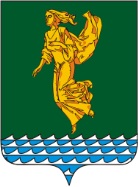 Иркутская областьАнгарский городской округКОНТРОЛЬНО-СЧЕТНАЯ ПАЛАТА665830, г. Ангарск,  ул. Восточная, 28Телефон:  (395-5) 52-90-09Факс: (395-5) 52-90-09E-mail: ksp@mail.angarsk-adm.ruОт ___________г.  №   __________В Думу Ангарского городского округаОбъекты проверокКол-во объектовОрганы местного самоуправления23Муниципальные учреждения4Муниципальные унитарные предприятия2Прочие организации1Всего30ПоказателиВыявлено при проведении  проверок(кол-во/ тыс. руб.)Выявлено при проведении  проверок(кол-во/ тыс. руб.)2020 год2019 годВыявлено нарушений всего271 / 254 021,1578 / 92 834,3в том числе:Неэффективное использование средств2 / 1 417,56 / 8 871,0Нарушения при формировании и исполнении бюджетов55 / 52 370,945 / 24 572,1Нарушения ведения бухгалтерского учета, составления и представления бухгалтерской (финансовой) отчетности43 / 183,521 / 6 939,9Нарушения в сфере управления  распоряжения государственной (муниципальной) собственностью17 / 18 299,3290/ 7 350,3Нарушения при осуществлении государственных (муниципальных) закупок и закупок отдельными видами юридических лиц61 / 107 917,7179 / 37 679,7Нецелевое использование бюджетных средств5 / 20 455,41/ 6 847,2Иные нарушения88 / 53 376,836 / 6 847,2